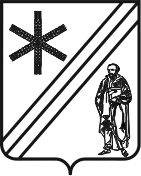 АДМИНИСТРАЦИЯ ПАВЛОВСКОГО СЕЛЬСКОГО ПОСЕЛЕНИЯПАВЛОВСКОГО РАЙОНАПОСТАНОВЛЕНИЕ         от ________________                                                                               №________станица ПавловскаяОб установлении предельно допустимых значений просроченной кредиторской задолженности муниципального бюджетного учреждения Павловского сельского поселения Павловского района, превышение которых влечёт расторжение по инициативе работодателя в соответствии с Трудовым кодексом Российской Федерации трудового договора с руководителем муниципального бюджетного учреждения Павловского сельского поселения Павловского районаВ целях совершенствования правового положения муниципальных учреждений, в соответствии с пунктом 5 части 27 статьи 30 Федерального закона от 8 мая 2010 года № 83-ФЗ «О внесении изменений в отдельные законодательные акты Российской Федерации в связи с совершенствованием правового положения государственных (муниципальных) учреждений», усиления контроля за использованием бюджетных средств, снижения рисков возникновения финансовых потерь и повышения ответственности руководителей муниципальных бюджетных учреждений, руководствуясь статьёй 65 устава Павловского сельского поселения Павловского района п о с т а н о в л я ю:1. Установить предельно допустимые значения просроченной кредиторской задолженности муниципального бюджетного учреждения Павловского сельского поселения Павловского района (далее - муниципального бюджетного учреждения), превышение которых влечёт расторжение по инициативе работодателя в соответствии с Трудовым кодексом Российской Федерации трудового договора с руководителем муниципального бюджетного учреждения Павловского сельского поселения Павловского района:1.1. Наличие кредиторской задолженности по начисленным выплатам по оплате труда перед работниками (сотрудниками) бюджетного учреждения (за исключением депонированных сумм) - 2 (два) календарных месяца подряд;1.2. Наличие кредиторской задолженности по оплате налогов, сборов, взносов и иных обязательных платежей, уплачиваемых в бюджеты бюджетной системы Российской Федерации, в том числе штрафов, пеней и иных санкций за неисполнение или ненадлежащее исполнение обязанности по уплате налогов, сборов, взносов и иных обязательных платежей в соответствующий бюджет бюджетной системы Российской Федерации, административных штрафов и штрафов, установленных уголовным законодательством - 3 (три) календарных месяца подряд с даты, когда платежи должны были быть осуществлены;1.3. Наличие кредиторской задолженности перед контрагентами (поставщиками, подрядчиками), срок неуплаты которой превышает 3 (три) календарных месяца с даты, когда платежи должны были быть осуществлены;1.4. Превышение кредиторской задолженности над активами баланса бюджетного учреждения за исключением балансовой стоимости особо ценного движимого имущества, недвижимого имущества, а также имущества, находящегося под обременением (в залоге), в течение 3 (трёх) календарных месяцев подряд.2. Руководителю муниципального казённого учреждения централизованная бухгалтерия Павловского сельского поселения Павловского района  ежеквартально, не позднее 10 числа месяца, следующего за отчётным периодом, представлять главе Павловского сельского поселения Павловского района расчёт превышения предельно допустимого значения просроченной кредиторской задолженности, составленный на основании данных бухгалтерского учёта по установленной форме (прилагается).3. Руководителям муниципальных бюджетных учреждений не позднее 10 числа месяца, следующего за отчётным периодом, представлять главе Павловского сельского поселения Павловского района пояснительную записку, в которой указываются причины возникновения просроченной кредиторской задолженности, прилагаются планы ее погашения с указанием конкретных мероприятий и сроков их реализации. 4. Установить, что рассмотрение причин образования просроченной кредиторской задолженности и мер, принимаемые муниципальными бюджетными учреждениям по ее погашению, при необходимости с заслушиванием доклада руководителей муниципальных бюджетных учреждений, осуществляется заместителем главы Павловского сельского поселения Павловского района, курирующим деятельность соответствующих муниципальных бюджетных учреждений, совместно с начальником финансово-экономического отдела администрации Павловского сельского поселения Павловского района, в течение 5 рабочих дней.По результатам рассмотрения расчёта превышения предельно допустимого значения просроченной кредиторской задолженности сведений и пояснительной записки даётся оценка действий руководителя муниципального бюджетного учреждения путём направления служебной записки главе Павловского сельского поселения Павловского района для решения вопроса о расторжении трудового договора с руководителем учреждения.5. Увольнение руководителя муниципального бюджетного учреждения за формирование просроченной кредиторской задолженности свыше предельно допустимого значения осуществляется по решению главы Павловского сельского поселения Павловского района, оформленному резолюцией на служебной записке, указанной в абзаце 2 пункта 4 настоящего постановления.6. Установить, что в случае принятия главой Павловского сельского поселения Павловского района решения об урегулировании муниципальным бюджетным учреждением просроченной кредиторской задолженности, руководителем соответствующего учреждения составляется план-график мероприятий по ее погашению с указанием конкретных сроков их выполнения, который утверждается распоряжением администрации Павловского сельского поселения Павловского района.7. Установить, что контроль достоверности и полноты данных о просроченной кредиторской задолженности, представляемых муниципальными бюджетными учреждениями осуществляет муниципальное казённое учреждение централизованная бухгалтерия Павловского сельского поселения Павловского района.8. Установить, что контроль выполнения плана-графика погашения просроченной кредиторской задолженности осуществляет финансово-экономический отдел администрации Павловского сельского поселения Павловского района.9. Муниципальному казённому учреждению «Административно-эксплуатационное управление» Павловского сельского поселения Павловского района (Асафов) разместить настоящее постановление на официальном Web-сайте Павловского сельского поселения Павловского района www.pavlovskoe-sp.ru.10. Контроль за выполнением настоящего постановления оставляю за собой.11. Настоящее постановление вступает в силу со дня его обнародования путём размещения на официальном сайте в информационно-коммуникационной сети «Интернет» www.pav-edin23.ru.Исполняющий обязанности главыПавловского сельского поселения     Павловского района                                                                                А.С.Курилов                                                                                           ПРИЛОЖЕНИЕ                                                                                     к постановлению администрации                                                                                  Павловского сельского поселения                                                                                      Павловского района                                                                                    от ______________  № _____2. Финансовые и нефинансовые активы учреждения, обеспечивающие исполнение принятых учреждением обязательств (за исключением стоимости особо ценного движимого имущества и недвижимого имущества):3. Предельно допустимое значение просроченной кредиторской задолженности:<*> При отрицательном результате проставляется нулевое значение (0).                      РАСЧЁТ (ФОРМА)     ПРЕВЫШЕНИЯ ПРЕДЕЛЬНО ДОПУСТИМОГО ЗНАЧЕНИЯ ПРОСРОЧЕННОЙ КРЕДИТОРСКОЙ ЗАДОЛЖЕННОСТИна «___» _______________ 20__ г.Наименование учреждения _______________________________________________________________________Периодичность: квартальнаяЕдиницы измерения: руб.1. Просроченная кредиторская задолженность:Вид задолженностиКод строкиСумма на отчетную датупредыдущуютекущуюПо оплате труда и иным выплатам работникам01По налоговым платежам и иным обязательным платежам в бюджет и внебюджетные фонды02По расчетам с поставщиками и подрядчиками03По иным имеющимся обязательствам04Просроченная кредиторская задолженность всего (стр. 01 + стр. 02 + стр. 03 + стр. 04)10Справочно: в том числе по решениям судебных органов и (или) исполнительным листам11Вид активаКод строкиБалансовая (остаточная стоимость) по данным бухгалтерского отчета на отчетную датупредыдущуютекущуюДенежные средства учреждения, в том числе остатки денежных средств на счетах и в кассе Учреждения11Дебиторская задолженность (за исключением расчетов с поставщиками, подрядчиками и подотчетными лицами)12Движимое имущество, не относящееся к категории особо ценного имущества13Готовая продукция, товары14Иные активы, обеспечивающие исполнение принятых учреждением обязательств15Активы, находящиеся под обременением (залог, изъятие из оборота)16Итого (стр. 11 + стр. 12 + стр. 13 + стр. 14 + стр. 15 – стр. 16)20Наименование показателейКод строкиСумма на отчетную датупредыдущуютекущуюВеличина превышения просроченной кредиторской задолженности по всем имеющимся обязательствам над стоимостью активов, их обеспечивающих (стр. 10 – стр. 20) <*>21Руководитель_____________________(подпись)(Ф. И.О.)Главный бухгалтер_____________________(подпись)(Ф. И.О.)М. П.Исполнитель___________(должность)___________(подпись)_____________________(расшифровка подписи)__________(телефон)